West of Scotland Open 2020Saturday 1st February 2020Closing date: 26th January 2020Supported by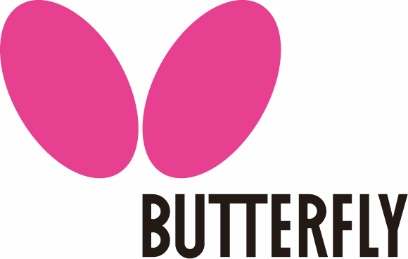 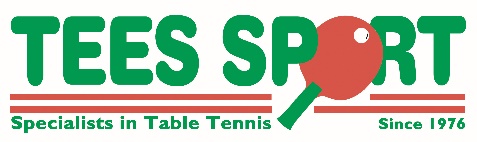 Venue: Holyrood Sports Centre110 Dixon RoadGlasgowG42 8BAPlay starts at 9:30am Completed entry forms and fees to be sent to Drumchapel Sports Centre, 195b Drumry Road East, Drumchapel, Glasgow, G15 8NS Online forms to be emailed to Lucy Elliott (lucyelliott_tt@aol.com)Cheques to be made payable to WOSTTLBACS 83-21-04 00129555 (Royal Bank of Scotland)Tournament RegulationsThe current laws of Table Tennis and the Rules & Regulations for international events of the ITTF and TTS will apply,Qualification rounds for singles events will be by groups, except at the discretion of the Organising Committee.All matches shall be the best of 5 games and 11 points up.Completed entry forms and fees to be sent to Drumchapel Sports Centre, 195b Drumry Road East, Drumchapel, Glasgow, G15 8NS (lucyelliott_tt@aol.com)- Cheques to be made payable to WOSTTL or by BACS 83-21-04 00129555 (royal bank of Scotland)If it is necessary to restrict entries, this will be done on the basis of "last in first out".The Tournament Committee will make the draw on a convenient date.Junior Competitors must be born after 31 December 2001.Cadet Competitors must be born after 31 December 2004.Minor Competitors must be born after 31 December 2006.Veterans must be over 40 by 31st December 1980All competitors will be required to umpire.  Failure to do so when asked will result in disqualificationPlayers can only enter 1 of the open singles eventsNo expenses will be paid to any competitor.No refunds will be made after the closing dateEntry to the Championships implies that the competitor may undergo drugs testing.Any competitor taking part in gambling at the Championships shall be liable to immediate disqualification and eviction from the premises. Any such disqualification/eviction shall be reported to Table Tennis Scotland.Play shall be on 16 Butterfly tables with Butterfly nets and posts. 40+mm Butterfly 3-star white balls will be used.When called to the table, players will have 2 minutes to appear, knock-up and start the match.Completion and submission of this entry form signifies agreement by the entrant to ALL conditions of the tournament.ITTF dress and racquet regulations will apply. Replica football kit is not permitted.Play will commence at 9.30 am PRIZESMENS SINGLES		WINNER 		£200.00		R/UP	£100.00LADIES SINGLES		WINNER		£150.00		R/UP	£75.00OPEN DOUBLES		WINNERS	£30.00 EACH	R/UP	£15.00 EACHBANDED EVENT		TEES SPORT VOUCHERVETS                       	TEES SPORT VOUCHERDISABILITY EVENT	TEES SPORT VOUCHERJUNIOR BOYS/GIRLS 	TEES SPORT VOUCHERCADET BOYS/GIRLS	TEES SPORT VOUCHERMINOR BOYS/GIRLS	TEES SPORT VOUCHERENTRIES RECEIVED WITHOUT FEES WILL NOT BE ACCEPTEDNAME: _____________________________CLUB: _____________________________ADDRESS: __________________________________________________________REGION______________________________________________________________EMAIL_____________________________________________________________TEL NO: ______________________________________________Date of Birth___________________ Affiliation No. _______________________Nationality if not Scottish  _______________________________________________________SIGNATURE__________________________________DATE__________________________WOS GDPR POLICYhttps://www.tabletennis365.com/WestofScotland/Pages/Privacy_Policy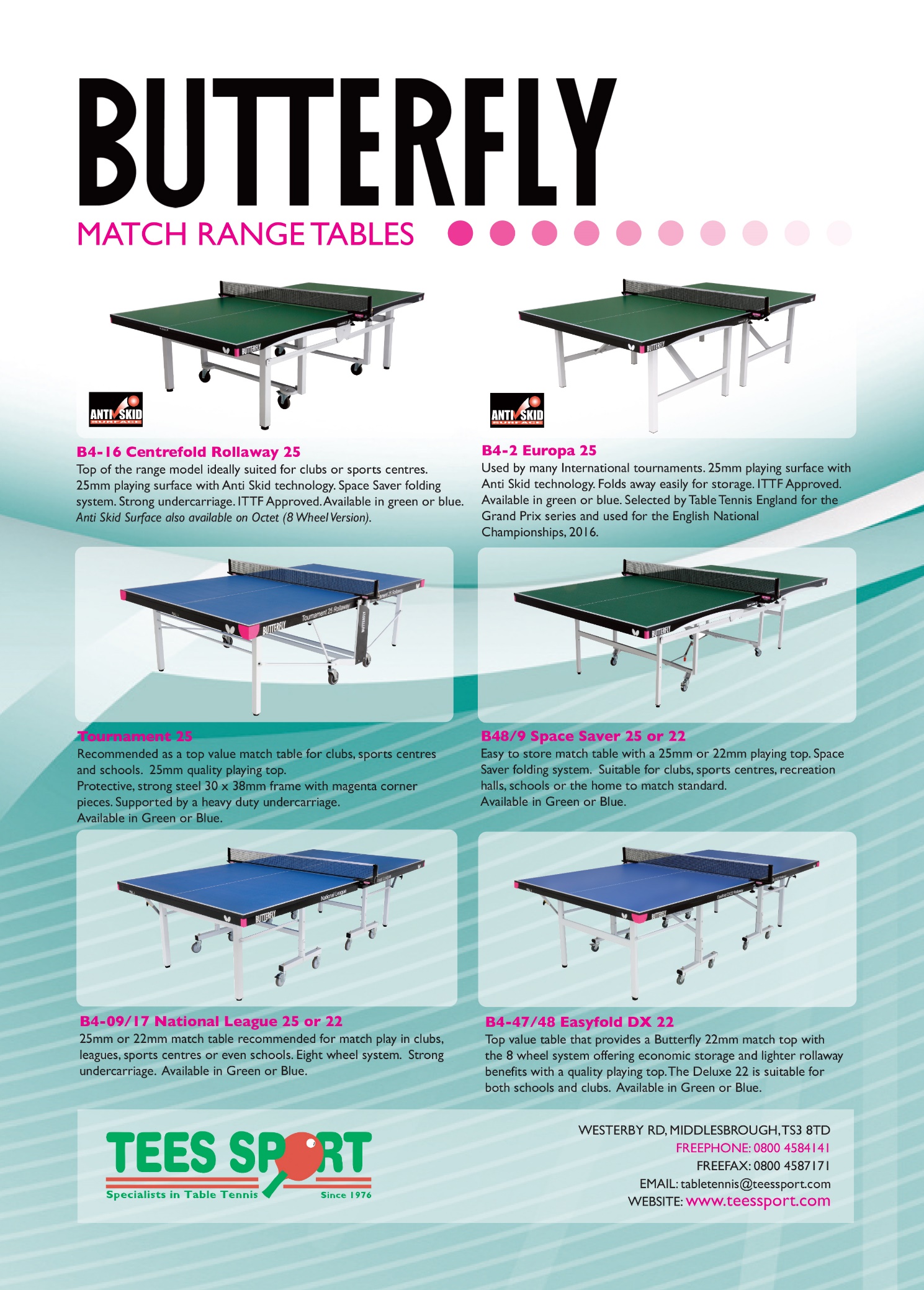 EVENTFEEENCL.Men’s Singles £12.00Ladies Singles £12.00Band 1 Singles (open) £12.00Open Doubles
Partner name£8.00 (each)Veterans Singles (open)£12.00Disability singles (open)£12.00Junior Boys / Girls £8.00Cadet Boys / Girls £8.00Minor Boys / Girls £8.00Administration and Ranking Levy£5.00£5.00Non-affiliated Player Fee£5.00£5.00Total Due££